Кроссворд «Освоение Арктики»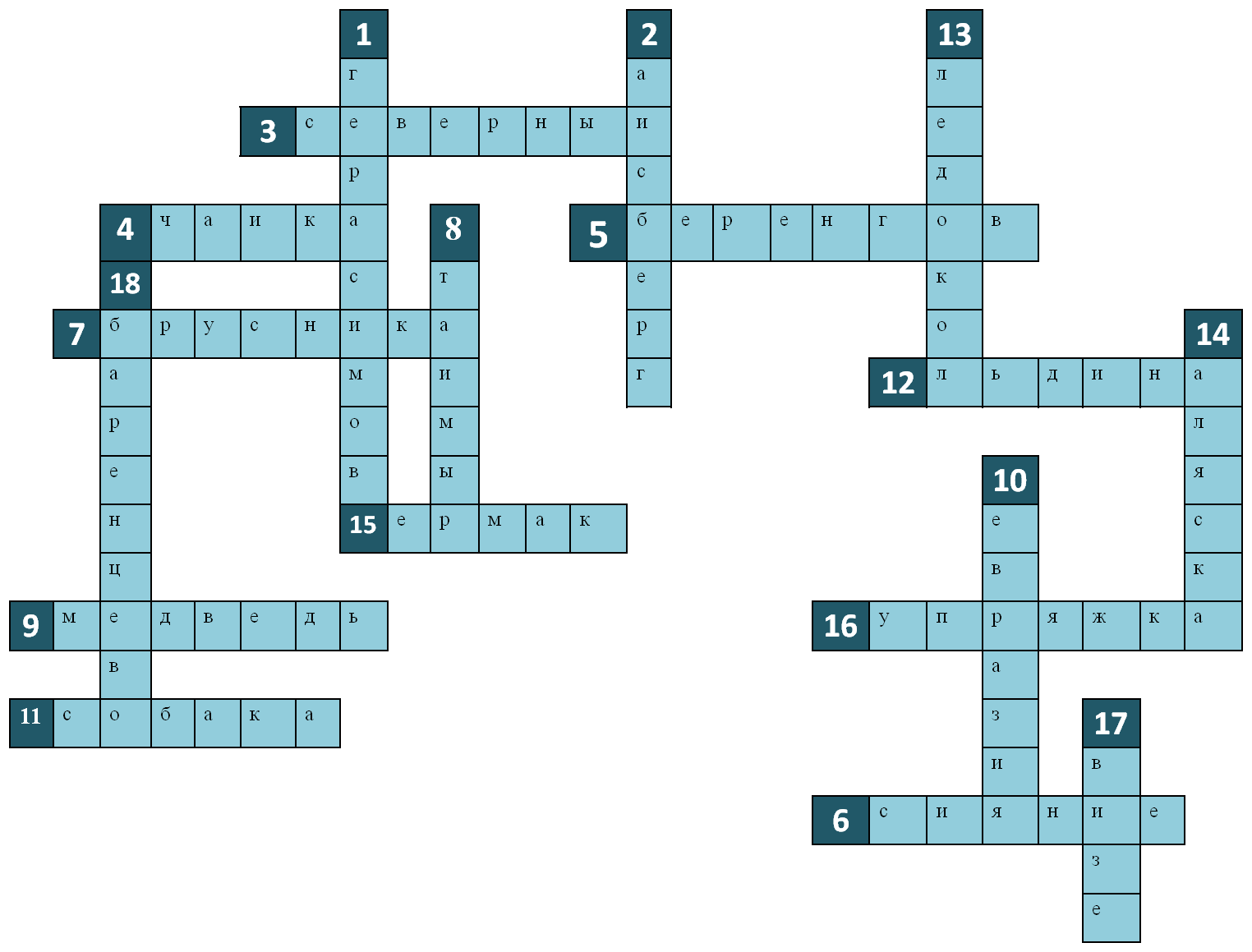 По вертикали:1.Назовите фамилию русского дипломата, который в 1525 году составил первую карту бассейна Северного Ледовитого океана от устья Северной Двины до Оби. (Герасимов) 2.Крупный, свободно плавающий кусок льда в океане или море. (айсберг) 8. Под общим руководством Витуса Беринга и Алексея Чирикова был открыт этот полуостров. (Таймыр)10. Арктика включает в себя окраины материков Северной Америки и этого материка. (Евразия)13.Специальное судно для работы в северных морях.  (Ледокол)14.Важным итогом экспедиции 1742 года было открытие В. Берингом и А. Чириковым  Алеутских островов и этот полуостров. (Аляска) 17. Впервые дрейфующие полярные станции в Артике предложил в 1929 году именно этот исследователь, работавший в Арктическом и антарктическом научно-исследовательском институте. (Визе)18.Море, названное в честь голландского мореплавателя. (Баренцево)По горизонтали:3.Арктика с греческого переводится как…..? (Северный) 4.Эти птица собирается летом на скалистых берегах с другими своими сородичами в шумные «птичьи базары». (Чайка) 5.Пролив, отделяющий Азию от Америки. (Берингов)6.Ночная небесная цветомузыка в Арктике. (Сияние)7.Ягода, растущая в Арктике. (Брусника)9.Крупное животное обитающее на льдинах белый… (медведь)11.Двигатель для нарт? (собака)12.Место проживания у многих полярников. (Льдина)15. Как назывался ледокол известного русского флотоводца Степана Макарова, который в 1899 г. совершил плавание к берегам Шпицбергена и провел там первые океанографические работы. (Ермак)16.Северны вид транспорта? (Упряжка)